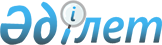 О внесении изменений в приказ Министра охраны окружающей среды Республики Казахстан от 28 февраля 2004 года № 68-п "Об утверждении Инструкции по проведению оценки воздействия намечаемой хозяйственной и иной деятельности на окружающую среду при разработке предплановой, предпроектной и проектной документации", зарегистрированный в Министерстве юстиции Республики Казахстан за № 2779
					
			Утративший силу
			
			
		
					Приказ Министра охраны окружающей среды Республики Казахстан от 21 апреля 2004 года № 117-П. Зарегистрирован в Министерстве юстиции Республики Казахстан 19 мая 2004 года № 2865. Утратил силу приказом Министра охраны окружающей среды Республики Казахстан от 2 апреля 2010 года № 81-Ө

     Сноска. Утратил силу приказом Министра охраны окружающей среды РК от 02.04.2010 № 81-Ө.     В целях совершенствования законодательства Республики Казахстан в области охраны окружающей среды, ПРИКАЗЫВАЮ: 

     1. Внести в приказ Министра охраны окружающей среды Республики Казахстан от 28 февраля 2004 года № 68-п "Об утверждении Инструкции по проведению оценки воздействия намечаемой хозяйственной и иной деятельности на окружающую среду при разработке предплановой, предпроектной и проектной документации" (зарегистрированный в Реестре государственной регистрации нормативных правовых актов за № 2779) (далее - Приказ), следующие изменения: 

     в Инструкцию по проведению оценки воздействия намечаемой хозяйственной и иной деятельности на окружающую среду при разработке предплановой, предпроектной и проектной документации, утвержденной Приказом: 

     в абзаце втором пункта 32 слово " районо" заменить словом " районном" ; 

     в названии главы 5 слово "Участников" заменить словом "Участники" . 

     2. Настоящий приказ вступает в силу со дня государственной регистрации в Министерстве юстиции Республики Казахстан. 

     3. Контроль за исполнением настоящего приказа возложить на Вице-Министра охраны окружающей среды Республики Казахстан Бекжанова Ж.Л.     И.о. Министра 
					© 2012. РГП на ПХВ «Институт законодательства и правовой информации Республики Казахстан» Министерства юстиции Республики Казахстан
				